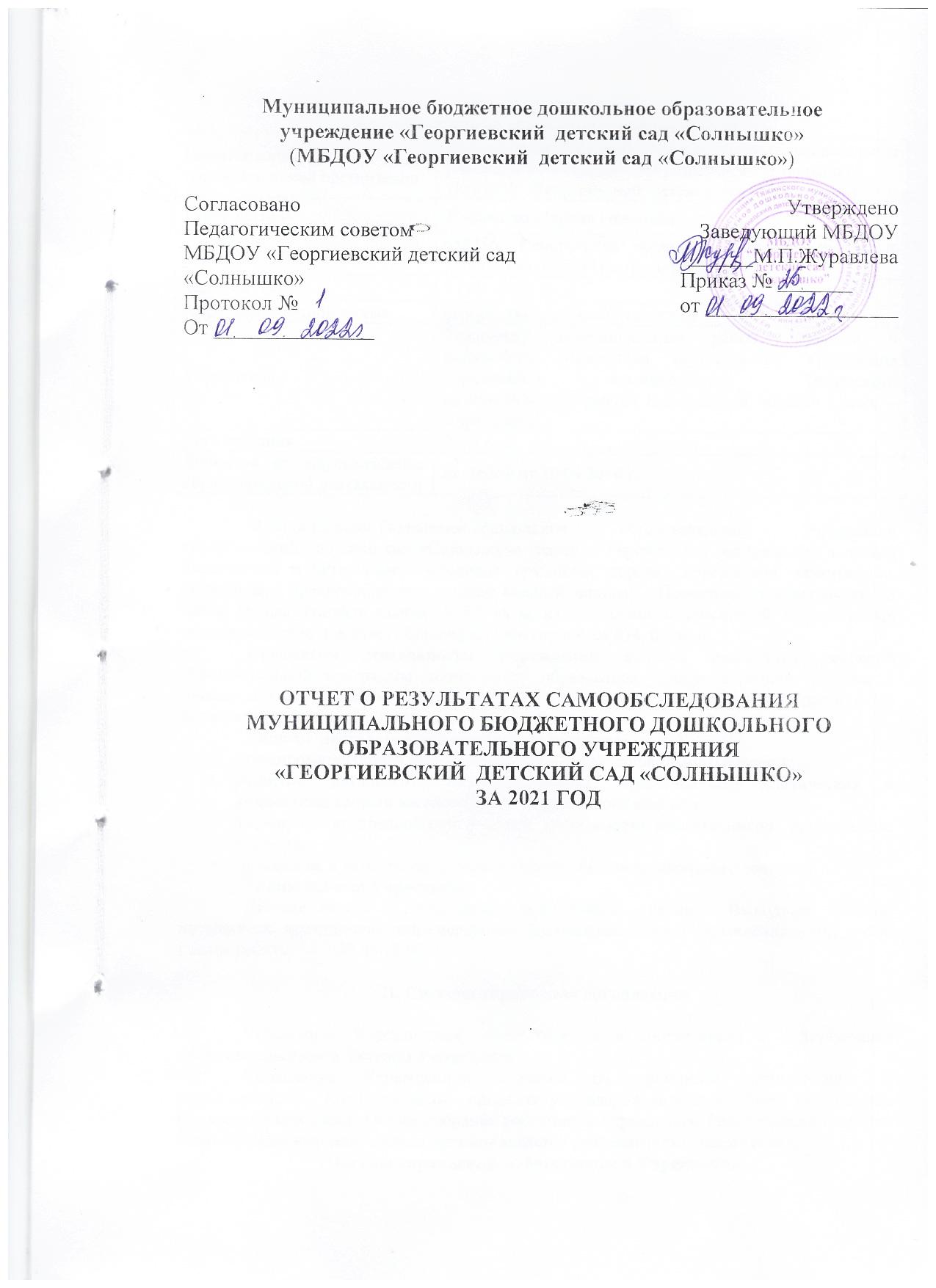 Аналитическая частьI. Общие сведения об образовательной организацииМуниципальное бюджетное дошкольное образовательное учреждение «Георгиевский  детский сад «Солнышко» (далее – Учреждение) расположено в начале населенного пункта, рядом проходит гравийная дорога. Учреждения двухэтажное, кирпичное,  приспособленное (здание бывшей школы).  Проектная наполняемость 33 места. Общая площадь здания  839,5 кв. м, из них площадь помещений, используемых непосредственно для нужд образовательного процесса 634, 0  кв. м.Предметом деятельности Учреждения является реализация основной образовательной программы дошкольного образования, предусмотренной Уставом и муниципальным заданием, а также присмотр и уход за воспитанниками в возрасте от 1,5 лет до прекращения образовательных отношений. Целями  деятельности Учреждения  являются:формирование общей культуры воспитанников  дошкольного возраста;развитие физических, интеллектуальных, нравственных, эстетических и личностных качеств воспитанников  дошкольного возраста;формирование предпосылок учебной деятельности воспитанников  дошкольного возраста;сохранение и укрепление здоровья воспитанников дошкольного возраста.Режим работы УчрежденияРабочая неделя – пятидневная, понедельник - пятница. Выходные: суббота, воскресение, праздничные дни - нерабочие. Пребывание детей в Учреждении – 10,5 часов. Режим работы – с 7:30 до 18.00.II. Система управления организацииУправление Учреждением осуществляется в соответствии с действующим законодательством и Уставом Учреждения.Управление Учреждением строится на принципах единоначалия и коллегиальности. Коллегиальными органами управления являются: Совет учреждения, Педагогический совет, Общее собрание работников учреждения, Родительский комитет. Единоличным исполнительным органом является руководитель – заведующий.Органы управления, действующие в УчрежденииВывод: структура и система управления соответствуют специфике деятельности Учреждения.Результаты анализа показателей деятельности организации, подлежащей самообследованию.III. Оценка образовательной деятельностиОбразовательная деятельность в МБДОУ «Георгиевский  детский сад «Солнышко » организована в соответствии:Федеральным законом  от 29.12.2012 г. №273-ФЗ «Об образовании в Российской Федерации», а так же следующими нормативно-правовыми и локальными документами: Приказом Министерства образования и науки Российской Федерации от 30.08.2013г.№ 1014 «Об утверждении Порядка организации и осуществления образовательной деятельности  по основным общеобразовательным программам  дошкольного образования» (зарегистрировано в Минюсте РФ 26.03.2013 г. № 30038);Письмом Минобрнауки российской Федерации от 28.02.2014г № 08-249 «Комментарии к ФГОС  дошкольного образования»;Приказом Министерства образования и науки РФ от 30 августа 2013 г. № 1014 «Об утверждении Порядка организации и осуществления образовательной деятельности по основным общеобразовательным программам - образовательным программам дошкольного образования;Законом Кемеровской области от 05 июля 2013г. № 86 – ЗО «Об образовании»; СанПиН 2.4.1.3598-20 «Санитарно-эпидемиологические требования к устройству, содержанию и организации работы  образовательных организаций и других объектов  социальной инфраструктуры для детей и молодежи в условиях  распространения новой коронавирусной инфекции»;Письмом Министерства образования Российской Федерации от 14.03.2000 г. № 65/23-16 «О гигиенических требованиях к максимальной нагрузке на детей дошкольного возраста в организованных формах обучения»;Положением о лицензировании образовательной деятельности, утвержденным постановлением Правительства Российской Федерации от 31.03.2009 № 277;Основной образовательной программой ДОУ.Детский сад посещают 19 воспитанников в возрасте от 1,5 до 7 лет. В детском саду сформировано 2 разновозрастные  группы общеразвивающей направленности. Из них:−  I   разновозрастная группа –8 воспитанников-  II разновозрастная группа –. 11 воспитанников;Уровень развития воспитанников  анализируется по итогам педагогической диагностики.    Формы проведения диагностики:− диагностические занятия (по каждому разделу программы);− диагностические срезы;− наблюдения, итоговые занятия.Для проведения  диагностики, на освоение  Основной образовательной программы Учреждения (ООП) в каждой возрастной подгруппе, используются  диагностические карты. .Карты включают анализ уровня развития целевых ориентиров детского развития и качества освоения образовательных областей. Подводя итоги  работы за прошедший год, можно сделать вывод,  что работа коллектива соответствовала реализации поставленной цели и  дала положительные результаты.       Овладение воспитанниками необходимыми навыками и умениями  по образовательным областям имеет положительные результаты. В целом по Учреждению,   по итогам 2021 г.,   высокий уровень овладения необходимыми навыками и умениями  по образовательным областям наблюдается - 90 %  воспитанников,  средний уровень –  10 %, низкий – 0 %. Анализируя каждую образовательную область,  самый высокий уровень овладения прослеживается в образовательной области  «Социально-коммуникативное развитие» и «Физическое развитие», самый низкий уровень овладения в образовательной области  «Речевое развитие» (только 50% воспитанников обладают достаточным уровнем речевого развития). (Из 6  выпускников детского сада -2 воспитанника самостоятельно читали по слогам, остальные знали буквы, В апреле 2021 года педагоги Учреждения проводили обследование воспитанников подготовительной подгруппы на предмет оценки сформированности предпосылок к учебной деятельности в количестве 6 человек. Задания позволили оценить уровень сформированности предпосылок к учебной деятельности: возможность работать в соответствии с фронтальной инструкцией (удержание алгоритма деятельности), умение самостоятельно действовать по образцу и осуществлять контроль, обладать определенным уровнем работоспособности, а также вовремя остановиться в выполнении того или иного задания и переключиться на выполнение следующего, возможностей распределения и переключения внимания, работоспособности, темпа, целенаправленности деятельности и самоконтроля.Результаты педагогического анализа показывают преобладание детей со средним уровнями развития при прогрессирующей динамике на конец учебного года, что говорит о результативности образовательной деятельности в Учреждении.Воспитательная работаЧтобы выбрать стратегию воспитательной работы, в 2021 году проводился анализ состава семей воспитанников.Характеристика семей по составуХарактеристика семей по количеству детейВоспитательная работа строится с учетом индивидуальных особенностей детей, с использованием разнообразных форм и методов, в тесной взаимосвязи воспитателей и родителей. Медицинское обеспечение.       Воспитанию ценностного отношения к своему здоровью дошкольников, повышению качества физкультурно-оздоровительной работы продолжает оставаться одной из важнейших задач коллектива детского сада. Воспитанники  перед началом учебного года проходят обследование  на контагиозные  гельминтозы и кишечные протозоозы на базе филиала МБУЗ «Тяжинская центральная районная больница» в поликлинике пгт. ТяжинскийОсновными необходимыми составляющими системы физкультурно-оздоровительной работы нашего дошкольного учреждения являются: создание условий для сохранения и укрепления здоровья, для полноценного физического развития детей и медицинский контроль. Включение оздоровительных технологий в педагогический процесс:  закаливание, организованная работа по физическому воспитанию,  её адаптация с учетом уровня физического и психомоторного развития, особенностей двигательной сферы и состояния здоровья детей, спортивно-оздоровительная деятельность: физкультурные досуги (1 раз в месяц), Дни здоровья, спортивные праздники (зимний и летний), разнообразные соревнования,  формируют  представления о здоровом образе жизни, включают  членов семей воспитанников в процесс физического развития и оздоровления детей.	Создание специальных условий для развития и оздоровления воспитанников включает: разработку гибкого режима дня; введение в режим дня и во время проведения организованной образовательной деятельности детей специальных моментов, предотвращающих нервно-психическую перегрузку детей (физкультминутки, гимнастика, музыкотерапия, релаксация, смена видов деятельности и др.); реализацию плана оздоровительных мероприятий (соблюдение режима дня, утренний прием на улице (теплый период),  прогулки в любую погоду; соблюдение воздушного режима; витаминизация; облегченная форма одежды; специально организованная непосредственно образовательная деятельность детей на улице; создание психологически комфортных условий, обеспечивающих эмоциональное благополучие каждого ребенка.  	Профилактика заболеваемости и оздоровительная работаАнализ состояния здоровья исследуемых детей был проведен  по медицинским картам и дал следующие результаты:Заболеваемость детей по нозологии:Медицинское обслуживание в Учреждении  обеспечивает ФАП «Георгиевская  сельская амбулатория» МБУЗ «Тяжинская центральная районная больница».  На базе Учреждения ежегодно  проводится вакцинация воспитанников (манту) с дальнейшей проверкой реакции на организм воспитанника. Сотрудники Учреждения в сентябре 2020 года  прошли ежегодный медицинский осмотр, Согласно графику прохождения, проводится обучение Сан Минимуму.Профилактиеские оздоровительные мероприятия осуществляются  в соответствии с годовым планом деятельности  Учреждения.Организация питанияВ Учреждении организовано 3-х разовое питание на основе десятидневного меню. В меню представлены разнообразные блюда, исключены их повторы. При составлении меню соблюдаются требования нормативов калорийности питания. Постоянно проводится витаминизация третьего блюда. При поставке продуктов строго отслеживается наличие сертификатов качества. Контроль  за организацией питания осуществляется бракеражной комиссией Учреждения,  в которую входят заведующий,  медицинская сестра диетическая, воспитатель, заведующий хозяйством,  председатель первичной профсоюзной организации Учреждения.  В Учреждении имеется вся необходимая документация по организации детского питания. На пищеблоке имеется бракеражный журнал, журнал здоровья. На каждый день пишется меню-раскладка. Продукты питания:  на договорной основе  с И.П. Михайловой Е.В. - поставляются продукты питания,  хлеб, мясо птицы охлажденное, молочная продукция.По предписанию Роспотребнадзора были выполнены следующие мероприятия:- внесены изменения в примерное меню. Предусмотрено использование в питании детей: ежедневно кисломолочных напитков, 2-3 раза в неделю творога; -используется 4 унитаза для воспитанников;- используется 4 раковины для мытья рук, с подведением горячей воды, для воспитанников в туалетной комнате.-используется отдельная раковина для мытья рук с подведением горячей воды  для воспитателей и мл. воспитателей в туалетной комнате.;- Согласно  графика,  работают  3 рециркулятора,  для обеззараживания воздуха-Приобретено 2 бесконтактных термометра, для проведения утреннего и вечернего фильтра работников и воспитанников.Обеспечение безопасности образовательного учреждения.Здание Учреждения оборудовано современной пожарно-охранной сигнализацией..  В  декабре 2019 года в  Учреждении установлен домофон..           Территория по всему периметру ограждена забором. Прогулочные площадки в удовлетворительном санитарном состоянии и содержании. Состояние хозяйственной площадки удовлетворительное; мусор из контейнера вывозится своевременно. Своевременно, в  соответствии с планом мероприятий на календарный  год,  проводятся инструктажи с сотрудниками по повышению антитеррористической безопасности. С воспитанниками проводятся беседы, занятия по ОБЖ, развлечения по соблюдению правил безопасности на дорогах. Проводится вводный инструктаж с вновь прибывшими сотрудниками,  противопожарный инструктаж и инструктаж по ОТ и ТБ.  Ежедневно ответственными лицами осуществляется контроль с целью своевременного устранения причин, несущих угрозу жизни и здоровью воспитанников и работников. Вывод: в Учреждении соблюдаются правила по охране труда, и обеспечивается безопасность жизнедеятельности воспитанников и сотрудников. Организация питания проводится согласно СанПиН 3.1/2.4. 3598-20 с учётом физиологических потребностей детей в калорийности и питательных веществах. А также большое внимание отводится дезинфекции, как здания так и посуды, инвентаря, в связи с распространением новой коронавирусной инфекции. Функционирование Учреждения  осуществляется в соответствии с требованиями и рекомендациями  Роспотребнадзора.Социальные партнеры.В 2021 г Учреждение  взаимодействовало  и поддерживало тесную связь с такими социальными партнерами как:МБОУ ДПО «ИМЦ»МБУЗ «Тяжинская центральная районная больница»Георгиевский сельский ФАПСельская библиотекаДетские сады районаСемьи воспитанников.Вывод: подводя итоги  работы за прошедший год, можно сделать вывод,  что работа коллектива соответствовала реализации поставленной цели,  дала положительные результаты.IV. Оценка функционирования внутренней системы оценки качества образования. Мониторинг качества образовательной деятельности в 2020 году показал удовлетворительную работу педагогического коллектива по всем показателям.Состояние здоровья и физического развития воспитанников удовлетворительные. 89 процентов детей успешно освоили образовательную программу дошкольного образования в своей возрастной подгруппе. Воспитанники подготовительной подгруппы показали средние  показатели готовности к школьному обучению. В течение года воспитанники Учреждения успешно участвовали в конкурсах и мероприятиях различного уровня.В связи с большим периодом времени, Учреждение находилась на карантине , поэтому не смогли провести анкетирование родителей.  Участие воспитанников в различных конкурсах тоже было приостановлено. Обучение проходило  дистанционно, в группе Watsapр. Воспитанники средне- старшей и подготовительной группы получали задание.  V. Оценка кадрового обеспеченияУчреждение  укомплектовано педагогами на 100 процентов согласно штатному расписанию. Всего работают 3 педагога. Соотношение воспитанников, приходящихся на 1 взрослого: Соотношение:-"педагогический работник/воспитанник" – 3 /19;−«воспитанники/все сотрудники» – 19/17.Курсы повышения квалификации в 2021 году прошел -1 работник Прохождение курсов повышения квалификации педагогами Характеристика кадрового состава УчрежденияПедагогических работников – 3 человека.Из них -2 человека имеют 1 квалификационную категорию 1 педагог имеет аттестацию на соответствие занимаемой должности.Стаж работы педагогических кадровVI. Оценка учебно-методического и библиотечно-информационного обеспечения.Библиотечный фонд располагается в методическом комнате, группах Учреждения.Библиотечный фонд представлен методической литературой по всем образовательным областям основной общеобразовательной программы, детской художественной литературой, периодическими изданиями, а также другими информационными ресурсами на различных электронных носителях. В каждой возрастной подгруппе имеется банк необходимых учебно-методических пособий, рекомендованных для планирования воспитательно-образовательной работы в соответствии с ООП.В 2021 году Учреждение  пополнило учебно-методический комплект к примерной общеобразовательной программе дошкольного образования «От рождения до школы» в соответствии с ФГОС. Приобрели наглядно-дидактические пособия.Оборудование и оснащение методической комнаты достаточно для реализации образовательных программ. Однако Учреждение   недостаточно оснащено техническим и компьютерным оборудованием. Самым сложным является отсутствие доступа к интернету.Вывод: учреждение обеспечено учебно-методическими  пособиями, но информационными пособиями для организации образовательной деятельности и эффективной реализации образовательных программ Учреждение практически не обеспечено.VII. Оценка материально-технической базыВ Учреждении сформирована материально-техническая база для реализации образовательных программ, жизнеобеспечения и развития детей. В Учреждении оборудованы помещения:− групповое помещение – 2;− кабинет заведующего – 1;− методический кабинет– 1;− музыкально-физкультурный зал– 1;− пищеблок – 1;− прачечная – 1;− музейная комната «Русская изба» – 1.- гардеробная -1-спальня -2-моечная-1буфетная-1При создании предметно-развивающей среды воспитатели учитывают возрастные, индивидуальные особенности детей своей разновозрастной группы. Оборудованы групповые комнаты, включающие игровую, познавательную, обеденную зоны.В  июне  2021 году Учреждение  провело текущий ремонт: групповых,  спальных помещений, коридора, музыкально-физкультурный зала, проведена замена полов в коридоре служебного помещения, в туалете, на кухне. Произведен косметический ремонт сооружений на площадке. (теневой навес, качели, горка)Но Учреждение  нуждается в срочном ремонте кровли. Крыша практически полностью пришла в негодность. Требуется срочный капитальный ремонт.Вывод: материально-техническое состояние Учреждения и территории соответствует действующим санитарно-эпидемиологическим требованиям к устройству, содержанию и организации режима работы в дошкольных организациях, правилам пожарной безопасности, требованиям охраны трудаУтвержденыприказом Министерства образованияи науки Российской Федерацииот 10 декабря 2013 г. № 1324ПОКАЗАТЕЛИ ДЕЯТЕЛЬНОСТИ ДОШКОЛЬНОЙОБРАЗОВАТЕЛЬНОЙ    ОРГАНИЗАЦИИ,ПОДЛЕЖАЩЕЙ САМООБСЛЕДОВАНИЮ(по итогам 2019г.)Анализ показателей указывает на то, что Учреждение имеет достаточную инфраструктуру, которая соответствует требованиям СП 3.1/2.4 3598-20 «Санитарно-эпидемиологические требования к устройству, содержанию и организации  работы  образовательных организаций и других объектов социальной инфраструктуры для детей и молодежи  в условиях распространения  новой коронавирусной инфекции COVID - 19»  и позволяет реализовывать образовательные программы в полном объеме в соответствии с ФГОС ДО. В случае нахождения  на изоляции при  распространении новой коронавирусной инфекции COVID – 19, организация  воспитательно – образовательного процесса проводится дистанционно, через мессенжерыНаименование образовательной организацииМуниципальное бюджетное дошкольное образовательное учреждение «Георгиевский детский сад «Солнышко» (МБДОУ «Георгиевский  детский сад «Солнышко»)РуководительЖуравлева Марина ПавловнаАдрес организации652256, Кемеровская область, Тяжинский район, д. Георгиевка, улица Центральная, 5Телефон, факс8 (384)49 21-0-24Адрес электронной почтыgeorgievskiidetskiisad@yandex.ruУчредительТяжинский муниципальный район. Функции и полномочия учредителя осуществляет Управление образования администрации Тяжинского муниципального района Кемеровской области (далее – Учредитель).Дата создания2010 годЛицензия на осуществление образовательной деятельности№  16366 от 20.09.2016 г.Наименование органаФункцииЗаведующийзаключает, изменяет и расторгает гражданско-правовые и трудовые договоры от имени Учреждения, утверждает штатное расписание Учреждения, должностные инструкции работников и положения о структурных подразделениях;утверждает план финансово-хозяйственной деятельности Учреждения, его годовую и бухгалтерскую отчетность;принимает локальные нормативные акты, регламентирующие деятельность Учреждения по вопросам, отнесенным к его компетенции настоящим Уставом, в порядке, установленном настоящим Уставом;обеспечивает открытие лицевых счетов в финансовых органах Тяжинского района;обеспечивает своевременную уплату налогов и сборов в порядке и размерах, определяемых налоговым законодательством РФ, представляет в установленном порядке статистические, бухгалтерские и иные отчеты;выдает доверенности на право представительства от имени Учреждения, в т. ч. доверенности с правом передоверия;издает приказы и распоряжения, дает поручения и указания, обязательные для исполнения всеми работниками Учреждения;контролирует работу и обеспечивает эффективное взаимодействие структурных подразделений Учреждения.обеспечивает соблюдение законности в деятельности Учреждения;планирует и организует работу Учреждения в целом и образовательный процесс в частности, осуществляет контроль за ходом и результатами образовательного процесса, отвечает за качество и эффективность работы Учреждения;организует работу по исполнению решений Совета Учреждения, других коллегиальных органов управления Учреждения;организует работу по подготовке Учреждения к лицензированию, а также по проведению выборов в коллегиальные органы управления Учреждения;принимает на работу и увольняет педагогических и иных работников Учреждения;устанавливает заработную плату работников Учреждения, в т. ч. оклады, надбавки и доплаты к окладам, компенсационные и стимулирующие выплаты в соответствии с Положением об оплате труда работников Учреждения, законами и иными нормативными правовыми актами;утверждает графики работы и педагогическую нагрузку работников;готовит мотивированное представление для педагогического совета об отчислении обучающегося; на основании решения педагогического совета издает приказ об отчислении обучающегося;организует обеспечение охраны жизни и здоровья обучающихся и работников;совместно с педагогическим советом формирует контингент воспитанников;организует защиту прав обучающихся;обеспечивает учет, сохранность и пополнение учебно-материальной базы, учет и хранение документации;организует делопроизводство;назначает ответственных лиц за соблюдение требований охраны труда, техники безопасности и пожарной безопасности в помещениях Учреждения;проводит занятия, совещания, инструктажи, иные действия со всеми работниками Учреждения по вопросам деятельности Учреждения;распределяет обязанности между работниками Учреждения;привлекает к дисциплинарной и иной ответственности работников Учреждения;применяет меры поощрения к работникам Учреждения в соответствии с трудовым законодательством, а также в установленном порядке представляет работников к поощрениям и награждению.Педагогический советобсуждает и проводит выбор учебных планов, программ, учебно-методических материалов, форм, методов образовательного процесса и способов их реализации;организует работу по повышению квалификации педагогических работников, развитию их творческой инициативы, распространению передового педагогического опыта;согласовывает положение об аттестации педагогических работников;определяет направления опытно-экспериментальной работы;выявляет, обобщает, распространяет, внедряет педагогический опыт;рассматривает вопросы организации платных дополнительных образовательных услуг, их содержания и качества;обсуждает и принимает решение о согласовании локальных нормативных актов, регламентирующих организацию образовательного процесса.Родительский комитетсодействовать обеспечению оптимальных условий для организации воспитательно-образовательного процесса (оказывает помощь в приобретении технических средств обучения, подготовке наглядных методических пособий и т.д.);проводить разъяснительную и консультативную работу среди родителей (законных представителей) воспитанников об их правах и обязанностях; оказывать содействие в проведении массовых мероприятий с воспитанниками;участвовать в подготовке Учреждения к новому учебному году; совместно с руководством Учреждения контролирует качество предоставляемых услуг, организацию качественного питания воспитанников, медицинского обслуживания; оказывает помощь руководству Учреждения в организации и проведении общих родительских собраний;рассматривает обращения в свой адрес, а также обращения по вопросам, отнесенным к компетенции Комитета, по поручению руководителя Учреждения; принимает участие в обсуждении локальных нормативных актов Учреждения по вопросам, относящимся к полномочиям Комитета;принимает участие в организации безопасных условий осуществления образовательного процесса, выполнения санитарно-гигиенических правил и норм;взаимодействует с другими органами самоуправления Учреждения, общественными организациями по вопросам пропаганды традиций Учреждения; взаимодействует с другими органами самоуправления Учреждения по вопросам  совершенствования управления, обеспечения организации образовательного процесса.Общее собрание трудового коллективавнесение предложений в план развития Учреждения, в т. ч. о направлениях образовательной деятельности и иных видах деятельности Учреждения;внесение предложений об изменении и дополнении Устава Учреждения;утверждение правил внутреннего трудового распорядка Учреждения, положения об оплате труда работников и иных локальных нормативных актов в соответствии с установленной компетенцией по представлению Руководителя Учреждения;принятие решения о необходимости заключения коллективного договора;избрание представителей работников в комиссию по трудовым спорам;поручение представления интересов работников профсоюзной организации либо иному представителю;утверждение требований в ходе коллективного трудового спора, выдвинутых работниками Учреждения или их представителями;создание необходимых условий, обеспечивающих безопасность обучения, воспитания детей;создание условий, необходимых для охраны и укрепление здоровья, организации питания обучающихся и работников Учреждения;принятие положения о Совете Учреждения;заслушивание ежегодного отчета Совета Учреждения о проделанной работе;принятие решения о прекращении деятельности Совета Учреждения и формирование нового состава;ходатайствовать о награждении работников Учреждения.Состав семьиКоличество семейПроцент от общего количества семей воспитанниковПолная850 %Неполная с матерью743.75 %Неполная с отцом00 %Оформлено опекунство16.25 %Количество детей в семьеКоличество семейПроцент от общего количества семей воспитанниковОдин ребенок316,5  %Два ребенка316,5 %Три ребенка и более1267 %Витаминизация2 разновозрастные группыИспользование приёмов релаксации: минуты тишины, музыкальные паузы, минутки смеха.2 разновозрастные группыПроведение физкультурных занятий (традиционных, тематических, сюжетных, набор подвижных игр) и упражнений.2 разновозрастные группыУтренняя гимнастика2 разновозрастные группыПрогулки с включением подвижных и спортивных игр, игр-эстафет2 разновозрастные группыСпортивные досуги и развлечения2 разновозрастные группыДни Здоровья, спортивные праздники2 разновозрастные группыСвободная двигательная активность2 разновозрастные группы№ п/пНозология2019 год2020год2021 год1.Заболевания органов зрения2002.Болезни почек---3.Аллергические заболевания2114.Заболевания органов дыхания1814105.Сердечнососудистые заболевания---6.Хирургические заболевания----7.Тубинфицированные---8Заболевание новой короновирусной инфекцией00№ п/пФИО педагогаСроки прохожденияНаименование ОбъемМесто прохождения 1Журавлева Марина Павловна(С20.02.2017-04.03.2017г)2017годПо теме: «Управление современной дошкольной образовательной организацией в условиях введения ФГОС»  Курсы по «Комплексной безопасности» в объеме 108 часов.Курсы повышения квалификации в филиале ОАНО ВО «Московского психолого – социального университета» в г.КанскеС 25.08.2020г – 25.10.2020года«Менеджмент в образовательных организациях»Диплом о профессиональной  переподготовкеАвтономная некомеррческая организация дополнитеольного образования  2Межрегиональный институт повышения квалификации и профессиональной переподготовки»2Агеева Светлана Николаевна06.06.2019года по 24.06.2019года«Организация и содержание образовательного процесса в современной дошкольной образовательной организации в условиях введения ФГОС»120 часовКузбасский региональный институт повышения квалификации  и переподготовки педагогических работников образования. г. Кемерово3Макарова Лариса ВалерьевнаС 28.08.по 06.09.2020г«Познавательное и речевое развитие детей дошкольного возраста в условиях реализации ФГОС ДО»108ч.ООО «Центр повышения  квалификации и переподготовки «Луч знаний»Г. Красноярск.0-10лет-10-20лет1 педагог20-30 лет-Свыше 30 лет2 педагогN п/пПоказателиЕдиница измеренияЕдиница измерения1.Образовательная деятельность1.1Общая                     численность                     воспитанников,  осваивающих               образовательную               программу дошкольного образования, в том числе:19 человек19 человек1.1.1В режиме полного дня (10,5 часов)19 человек19 человек1.1.2В  режиме  кратковременного  пребывания  (3   -  5 часов)0 человек0 человек1.1.3В семейной дошкольной группе0 человек0 человек1.1.4В   форме   семейного   образования   с   психолого-педагогическим            сопровождением            на            базе дошкольной образовательной организации0 человек0 человек1.2Общая   численность   воспитанников    в    возрасте до 3 лет1 человек1 человек1.3Общая численность воспитанников в возрасте от 3 до 8 лет18человек18человек1.4Численность/удельный               вес               численности  воспитанников                в                общей                численности  воспитанников,   получающих   услуги   присмотра   и ухода:19чел./ 100%19чел./ 100%1.4.1В режиме полного дня (10,5 часов)19 чел./ 100%19 чел./ 100%1.4.2В режиме продленного дня (12 - 14 часов)0 чел. / 0 %0 чел. / 0 %1.4.3В режиме круглосуточного пребыванияВ режиме круглосуточного пребывания0 чел. / 0 %1.5Численность/удельный               вес               численности  воспитанников    с    ограниченными   возможностями здоровья     в     общей     численности     воспитанников, получающих услуги:Численность/удельный               вес               численности  воспитанников    с    ограниченными   возможностями здоровья     в     общей     численности     воспитанников, получающих услуги:1чел. /5.26%1.5.1По коррекции недостатков в физическом и (или) психическом развитииПо коррекции недостатков в физическом и (или) психическом развитии0чел%1.5.2По        освоению        образовательной        программы  дошкольного образованияПо        освоению        образовательной        программы  дошкольного образования1 чел. / 0 %1.5.3По присмотру и уходуПо присмотру и уходу0 чел. /0 %1.6Средний     показатель     пропущенных     дней     при  посещении                 дошкольной                 образовательной организации по болезни на одного воспитанникаСредний     показатель     пропущенных     дней     при  посещении                 дошкольной                 образовательной организации по болезни на одного воспитанника2     дня       (в мес.)1.7Общая численность педагогических работников, в том числе:Общая численность педагогических работников, в том числе:3 человека1.7.1Численность/удельный               вес               численности  педагогических      работников,      имеющих      высшее образованиеЧисленность/удельный               вес               численности  педагогических      работников,      имеющих      высшее образование3чел / 100%1.7.2Численность/удельный               вес               численности  педагогических      работников,      имеющих      высшее образование           педагогической           направленности (профиля)Численность/удельный               вес               численности  педагогических      работников,      имеющих      высшее образование           педагогической           направленности (профиля)0 чел / 0%1.7.3Численность/удельный               вес               численности  педагогических      работников,      имеющих      среднее профессиональное образованиеЧисленность/удельный               вес               численности  педагогических      работников,      имеющих      среднее профессиональное образование0чел/0%1.7.4Численность/удельный               вес               численности  педагогических      работников,      имеющих      среднее профессиональное       образование       педагогической  направленности (профиля)Численность/удельный               вес               численности  педагогических      работников,      имеющих      среднее профессиональное       образование       педагогической  направленности (профиля)0чел/0%1.8Численность/удельный               вес               численности  педагогических             работников,             которым             по результатам                           аттестации                           присвоенаквалификационная               категория,               в               общей  численности    педагогических    работников,    в    том числе:Численность/удельный               вес               численности  педагогических             работников,             которым             по результатам                           аттестации                           присвоенаквалификационная               категория,               в               общей  численности    педагогических    работников,    в    том числе:3 чел./ 100%1.8.1ВысшаяВысшая0чел / 0%1.8.2ПерваяПервая2 чел/66%1.9Численность/удельный               вес               численности  педагогических   работников   в   общей   численности педагогических   работников,   педагогический   стаж работы которых составляет:Численность/удельный               вес               численности  педагогических   работников   в   общей   численности педагогических   работников,   педагогический   стаж работы которых составляет:1.9.1До 5 летДо 5 лет0 чел. / 0 %1.9.2Свыше 30 летСвыше 30 лет2 чел. / 66 %1.10Численность/удельный               вес               численности  педагогических   работников   в   общей   численности педагогических работников в возрасте до 30 летЧисленность/удельный               вес               численности  педагогических   работников   в   общей   численности педагогических работников в возрасте до 30 лет0чел/0%1.11Численность/удельный               вес               численности  педагогических   работников   в   общей   численности педагогических работников в возрасте от 55 летЧисленность/удельный               вес               численности  педагогических   работников   в   общей   численности педагогических работников в возрасте от 55 лет0 чел/0%1.12Численность/удельный               вес               численности  педагогических и административно-хозяйственных работников,      прошедших      за      последние      5      лет повышение    квалификации/профессиональную переподготовку        по        профилю        педагогической деятельности         или         иной         осуществляемой         в образовательной       организации       деятельности,       в общей               численности               педагогических               и административно-хозяйственных работниковЧисленность/удельный               вес               численности  педагогических и административно-хозяйственных работников,      прошедших      за      последние      5      лет повышение    квалификации/профессиональную переподготовку        по        профилю        педагогической деятельности         или         иной         осуществляемой         в образовательной       организации       деятельности,       в общей               численности               педагогических               и административно-хозяйственных работников2 чел./66%1.13Численность/удельный               вес               численности педагогических и административно-хозяйственных работников, прошедших повышение квалификации по       применению       в       образовательном       процессе федеральных      государственных      образовательных стандартов в общей численности педагогических и административно-хозяйственных работниковЧисленность/удельный               вес               численности педагогических и административно-хозяйственных работников, прошедших повышение квалификации по       применению       в       образовательном       процессе федеральных      государственных      образовательных стандартов в общей численности педагогических и административно-хозяйственных работников1 чел./ 20%1.14Соотношение       "педагогический  работник /воспитанник"                      в                      дошкольной образовательной организацииСоотношение       "педагогический  работник /воспитанник"                      в                      дошкольной образовательной организации3/191.15Наличие          в          образовательной          организации следующих педагогических работников:Наличие          в          образовательной          организации следующих педагогических работников:1.15.1Музыкального руководителяМузыкального руководителянет1.15.2Инструктора по физической культуреИнструктора по физической культуренет1.15.3Учителя-логопедаУчителя-логопеданет1.15.4ЛогопедаЛогопеданет1.15.5Учителя-дефектологаУчителя-дефектологанет1.15.6Педагога-психологаПедагога-психологанет2.ИнфраструктураИнфраструктура2.1Общая         площадь         помещений,         в         которых осуществляется    образовательная    деятельность,    в расчете на одного воспитанникаОбщая         площадь         помещений,         в         которых осуществляется    образовательная    деятельность,    в расчете на одного воспитанника639,00 м.кв/19=33,63 кв. м2.2Площадь            помещений            для            организации  дополнительных                        видов                        деятельности  воспитанниковПлощадь            помещений            для            организации  дополнительных                        видов                        деятельности  воспитанников116  кв. м2.3Наличие физкультурного залаНаличие физкультурного залада2.4Наличие музыкального залаНаличие музыкального заланет2.5Наличие                         прогулочных                         площадок, обеспечивающих          физическую          активность         и разнообразную                      игровую                      деятельность воспитанников на прогулкеНаличие                         прогулочных                         площадок, обеспечивающих          физическую          активность         и разнообразную                      игровую                      деятельность воспитанников на прогулкеда